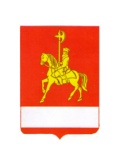      АДМИНИСТРАЦИЯ КАРАТУЗСКОГО РАЙОНАПОСТАНОВЛЕНИЕ17.02.2021                                    с. Каратузское                                         № 123-пО внесении изменения в постановление администрации Каратузского района от 29.12.2016 № 767-п «Об утверждении Бюджетного прогноза Каратузского района на долгосрочный период»В соответствии с пунктом 4 статьи 170.1 Бюджетного кодекса Российской Федерации, статьей 28 Устава муниципального образования «Каратузский район»,  подпунктом 12 пункта 23 Решения  Каратузского районного Совета депутатов  от 03.07.2018 г. №21-174 «О бюджетном процессе в Каратузском районе», постановлением администрации Каратузского района от 30.09.2015 года  № 583-п «Об утверждении Порядка разработки и утверждения, период действия, а также требований к составу и содержанию бюджетного прогноза Каратузского района на долгосрочный период», ПОСТАНОВЛЯЮ:1.Внести в постановление администрации Каратузского района от 29.12.2016 № 767-п «Об утверждении Бюджетного прогноза Каратузского района на долгосрочный период» следующее изменение:пункт 4 приложения к постановлению администрации Каратузского района изложить в следующей редакции:«4. Прогноз основных характеристик бюджета Каратузского района, в том числе расходы на финансовое обеспечение реализации муниципальных программ Каратузского района на период их действия, а также прогноз расходов районного бюджета на осуществление непрограммных направлений деятельности приведен в таблице 2.Таблица 2.Прогноз основных характеристик районного бюджета в 2021-2023 годахтыс. рублейК 2023 году планируется, что объем доходов районного бюджета достигнет 780 674,51 тыс. рублей, объем расходов составит 780 674,51 тыс. рублей».2.Контроль за исполнением настоящего постановления возложить на заместителя главы района по финансам, экономике – руководителя финансового управления администрации Каратузского района Е.С. Мигла.3. Постановление вступает в силу в день, следующий за днем его официального опубликования в периодическом печатном издании «Вести муниципального образования «Каратузский район»».Глава района                                                                                              К.А. Тюнин№Наименование показателя20212022202312341.Доходы бюджета868 472,56799 409,31780 674,51в т.ч. налоговые и неналоговые доходы62 341,2063 660,9966 182,792.Расходы бюджета868 472,56799 409,31780 674,51в т.ч. за счет собственных расходов521 589,36441 310,41443 832,212.1.Расходы на финансовое обеспечение реализации муниципальных программ821 726,45756 256,35731 018,452.1.1«Развитие системы образования Каратузского района»522 887,59517 734,22492 281,012.1.2«Реформирование и модернизация жилищно-коммунального хозяйства и повышение энергетической эффективности»4 328,804 480,24 480,302.1.3«Развитие культуры, молодежной политики, физкультуры и спорта в Каратузском районе»80 154,6239 844,1839 844,182.1.4«Развитие транспортной системы Каратузского района»14 181,9014 181,9014 181,902.1.5«Содействие развитию местного самоуправления Каратузского района»58 328,2258 524,7258 730,122.1.6«Развитие сельского хозяйства в Каратузском районе»6 354,265 859,265 869,162.1.7«Управление муниципальными финансами»107 624,3087 815,0287 815,022.1.8«Развитие малого и среднего предпринимательства в Каратузском районе»325,00325,00325,002.1.9«Защита населения и территорий Каратузского района от чрезвычайных ситуаций природного и техногенного характера»5 301,365 251,365 251,362.1.10«Обеспечение жильем молодых семей в Каратузском районе»1 000,001 000,01 000,002.1.11«Обеспечение качественного бухгалтерского, бюджетного, налогового учета муниципальных учреждений Каратузского района»21 240,4021 240,4021 240,402.2.Непрограммные расходы46 746,1143 152,9649 656,063.Дефицит/профицит0,000,000,004.Госдолг (на конец года)0,00,00,0